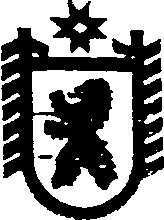 Республика КарелияАДМИНИСТРАЦИЯ СЕГЕЖСКОГО МУНИЦИПАЛЬНОГО РАЙОНАПОСТАНОВЛЕНИЕот  01  ноября  2017  года  №  785   СегежаОб утверждении форм документов на предоставление грантов в рамках реализации муниципальной программы «Развитие малого и среднего предпринимательства в Сегежском муниципальном районе на 2015-2017 годы»   В целях реализации мероприятий муниципальной программы «Развитие малого и среднего предпринимательства в Сегежском муниципальном районе на 2015-2017 годы», утвержденной постановлением администрации Сегежского муниципального района от 4 декабря 2014 г. № 1588 (в редакции постановлений от 12 ноября 2015 г. № 987, от 18 декабря 2015 г. № 1124, от 13 мая 2016 г. № 392), администрация Сегежского муниципального района  п о с т а н о в я л е т:Утвердить прилагаемые:форму заявления о предоставлении гранта начинающему субъекту малого и среднего предпринимательства на создание собственного дела;форму рекомендаций к бизнес-проекту начинающего субъекта малого и среднего предпринимательства, претендующего на получение гранта;форму журнала регистрации заявлений от соискателей на предоставление гранта начинающему субъекту малого и среднего предпринимательства на создание собственного дела;Признать утратившим силу постановление администрации Сегежского муниципального района от 26 октября 2015 г. № 951 «Об утверждении форм документов на предоставление грантов в рамках реализации муниципальной программы «Развитие малого и среднего предпринимательства в Сегежском муниципальном районе на 2015-2017 годы». Отделу информационных технологий и защиты информации администрации Сегежского муниципального района (Т.А.Слиж) обнародовать настоящее постановление  путем размещения официального текста настоящего постановления в информационно-телекоммуникационной сети «Интернет» на официальном сайте администрации Сегежского муниципального района  http://home.onego.ru/~segadmin.  И.о. главы администрации 	  	         	                                     Сегежского муниципального района        	                                                       Е.Н. АнтоноваРазослать: в дело, УЭР, ОИТ.
УТВЕРЖДЕНАпостановлением администрации   Сегежского муниципального района от   01  ноября 2017 г.  №  785ФОРМА ЗАЯВЛЕНИЯ  О ПРЕДОСТАВЛЕНИИ ГРАНТА НАЧИНАЮЩЕМУ СУБЪЕКТУ МАЛОГО И СРЕДНЕГО  ПРЕДПРИНИМАТЕЛЬСТВА НА СОЗДАНИЕ СОБСТВЕННОГО ДЕЛА В__________________________________от__________________________________         (наименование организации/индивидуального предпринимателя)ЗАЯВЛЕНИЕ  О предоставлении гранта начинающему субъекту малого и среднего предпринимательства на создание собственного дела  Прошу Вас предоставить грант ____________________________________________________________________________(наименование организации/ ФИО индивидуального предпринимателя)_______________________________________________________________ (далее – грант)для реализации бизнес-проекта  -___________________________________________________________________________(наименование бизнес-проекта)1. Информация о Претенденте на получение гранта (по состоянию на «____»___  _____20__ года)2. Таблица показателей*Указанные данные соответствуют данным финансового плана бизнес-проекта.Подтверждаю принадлежность к субъектам малого и среднего предпринимательства в соответствии со статьей 4 Федерального закона от 24 июля 2007 года N 209-ФЗ "О развитии малого и среднего предпринимательства в Российской Федерации".Полноту и достоверность сведений, указанных в заявлении о предоставлении гранта, гарантирую.Претендент на получение гранта_________________  ______________________________                 (подпись)                                           (расшифровка подписи)       МП	                       					«___»_____________20____г.             УТВЕРЖДЕНА                                                                                    постановлением администрации                                    Сегежского  муниципального районаот    01   ноября 2017 г.  №  785ФОРМА РЕКОМЕНДАЦИЙК БИЗНЕС-ПРОЕКТУ НАЧИНАЮЩЕГО СУБЪЕКТА МАЛОГО И СРЕДНЕГО ПРЕДПРИНИМАТЕЛЬСТВА, ПРЕТЕНДУЮЩЕГО НА ПОЛУЧЕНИЕ ГРАНТАБизнес-проект начинающего субъекта малого  и среднего предпринимательства, претендующего на получение гранта (далее – бизнес-проект), должен содержать следующие разделы:Комментарии к оформлению разделов бизнес-проекта	1. На титульной странице (обложке) указываются наименование документа, название бизнес-проекта, полное официальное название организации, юридический, почтовый и электронный адреса организации, номер телефона (факса), фамилия имя отчество руководителя.	2. Резюме (или краткое описание проекта, введение) содержит краткую характеристику предлагаемого бизнес-проекта, включая оценку общественной значимости и полезности бизнес-проекта.Резюме (или краткое описание проекта, введение) может включать в себя следующие подразделы: краткое описание бизнес-проекта, его цели и задачи;ресурсное обеспечение;механизм реализации;уникальность или конкурентоспособность продукции или услуги;объем требуемого внешнего финансирования;объем собственного вклада;ожидаемая чистая прибыль, уровень доходности и срок окупаемости затрат. Объем резюме (или краткого описания проекта, введения) должен составлять 1-3 листа, содержать полное, четкое, краткое описание подразделов.3. Описание продукции (услуг) включает детальное описание товаров (услуг), последовательность их вывода на рынок (в первый год работы и на перспективу), описание качественных характеристик товара (услуг) (сезонность или круглогодичность), какие потребности клиентов они удовлетворяют, какие преимущества предлагаются. Специфические и уникальные особенности данных товаров (услуг) по сравнению с товарами (услугами) конкурентов. Характеристика потенциальных поставщиков и потребителей товаров (услуг). 	4. План маркетинга включает в себя цели и стратегия развития бизнеса, анализ рынка, анализ конкурентов, прогноз объема продаж, стратегия рекламной политики, ценообразование, стимулирование продаж и должен содержать следующую информацию:описание анализа рынка: - рынки, на которых действует или будет действовать предприятие;- основные сегменты этих рынков по каждому виду товара (услуги);- факторы, влияющие на спрос на товары (услуги) предприятия;- способы изучение потребностей и спроса;- прогнозы развития емкости сегментов на каждом из рынков;- реакция рынка на новые товары (услуги);- крупнейшие производители аналогичных товаров;описание конкуренции (предполагает идентификацию ближайших компаний-конкурентов и анализ собственных возможностей);описание рынка сбыта товара (услуги). Подтверждающим документом обоснованности и реальности существования рынка сбыта могут стать письма, заявки, маркетинговые исследования, протоколы о намерениях, договоры;описание поставки товара от места производства к месту продажи или потребления;описание каналов сбыта товара (услуги);описание стратегии привлечения потребителей, исходя из конкретных возможностей предприятия (план и бюджет рекламной кампании, бесплатное предоставление образцов, участие в выставках и др.);цена и объем сбыта предлагаемого товара (именно цена продажи товара (услуги) определяет, в конечном счете, величину прибыли, рентабельность бизнес – проекта).            5. Организационный план включает в себя описание организационной структуры бизнеса, описание функций персонала, процедуры отбора, найма  и обучение персонала, трудовые отношения с персоналом, контроль дисциплины, методы стимулирования работников, материальное вознаграждение. Должен содержать следующую информацию:штатное расписание и прирост численности работников в связи с реализацией бизнес-проекта;характеристика образовательного уровня; квалификации и опыта руководства, специалистов и производственных работников;условия найма работников;потребности в подготовке и переподготовке сотрудников и необходимые затраты на эти цели;политика оплаты труда, режим работы, социальные условия и гарантии.            6. Производственный план включает в себя описание месторасположения бизнеса, планы производств или помещений, основное и вспомогательное оборудование, материалы, затраты общие прямые, переменные и постоянные, календарный план работ, описание технологического процесса производства товара (услуги). Производственный план должен содержать следующую информацию:количество необходимых производственных мощностей действующего или вновь создаваемого предприятия (если речь идет о действующем предприятии, следует указать наличие оборудования и обозначить существующую потребность в дополнительном, а также привести перечень поставщиков и привести стоимость каждой единицы нового оборудования);потребность в сырье, материалах и комплектующих, условия их поставки, система оплаты, текущие цены, список предполагаемых поставщиков (если в бизнес-проекте предусмотрено последующее увеличение производства продукции, следует указать, как будет обеспечиваться требуемое увеличение: за счет обозначенных поставщиков или будут привлекаться новые);расчет производственных издержек в соответствии с планируемым объемом сбыта;смета текущих затрат на производство.           7. Финансовый план составляется с расшифровкой выручки и текущих расходов на трехлетний период, включает в себя подробное описание потребности в финансовых ресурсах, предполагаемые источники финансирования, схемы финансирования, ответственность заемщиков и гарантии. Может включать в себя следующие подразделы: план (прогноз) доходов и расходов с указанием периодичности:план денежных поступлений и выплат;ставки налогов и учет инфляции;анализ состояния потока денежных средств (наличности);оценка стоимости имеющегося оборудования;анализ безубыточности;расчет срока окупаемости:эффективность бизнес-проекта;балансовый план:            8. Инвестиционный план содержит расчет инвестиций за счет собственных средств и средств муниципальной поддержки и отражает следующую информацию:обоснование инвестиционного планирования;расчет требуемых инвестиций;условия получения инвестиций и кредитования.источники финансирования:           9. Оценка рисков включает в себя оценку устойчивости бизнеса к возможным изменениям как экономической ситуации в целом (изменение структуры и темпов инфляции, увеличение сроков задержки платежей), так и внутренних показателей бизнес-плана (изменение объемов сбыта, цены продукции). Раздел содержит следующую информацию:оценку производственных рисков (связан с производством продукции, товаров и услуг, с осуществлением любых видов производственной деятельности); оценку коммерческих рисков,  возникающий в процессе закупки товаров и оказании услуг;оценку финансовых рисков, вызванные инфляционными процессами, всеобщими неплатежами, колебаниями валютных курсов и пр.; произвести предположительную оценку рисков, связанных с форс-мажорными обстоятельствами.10. Приложения: баланс, показывающий активы (недвижимость, оборудование, обязательства), письма поддержки от других организации или местных администраций, гарантийные письма или договоры с поставщиками и другие документы, которые использовали для написания бизнес-плана и др.                                                              ___________________              УТВЕРЖДЕНА                                                                       постановлением администрации                                                                              Сегежского муниципального района                                                         от    01  ноября 2017 г.  №   785ФОРМА ЖУРНАЛАРЕГИСТРАЦИИ ЗАЯВЛЕНИЙ ОТ СОИСКАТЕЛЕЙ НА ПРЕДОСТАВЛЕНИЕ ГРАНТА НАЧИНАЮЩЕМУ СУБЪЕКТУ МАЛОГО И СРЕДНЕГО ПРЕДПРИНИМАТЕЛЬСТВА НА СОЗДАНИЕ СОБСТВЕННОГО ДЕЛАЖУРНАЛРегистрации заявлений от соискателей на предоставление гранта начинающему субъекту малого и среднего предпринимательства на создание собственного делаПолное наименование Претендента на получение гранта (наименование организации/ИП)Фамилия, имя, отчество руководителя ИННОГРН/ОГРНИПДата государственной регистрации юридического лица, индивидуального предпринимателя, главы крестьянско-фермерского хозяйства в налоговых органах  Муниципальное образование Республики Карелия (место  осуществления  деятельности)Почтовый адресТелефонФаксE-mailПринадлежность Претендента к субъектам малого и среднего предпринимательства (микро, малое, ИП)(указать принадлежность в соответствии с критериями, установленными статьей 4  Федерального закона от 24.07.2007г. № 209-ФЗ «О развитии малого и среднего предпринимательства в Российской Федерации»)Наименование производимой на момент обращения за получением гранта продукции (услуг)Вид экономической деятельности, осуществляемый Претендентом при реализации данного бизнес-проекта (в соответствии с ЕГРЮЛ/ЕГРИП Претендента, с указанием кода и его расшифровкой)Полное наименование Претендента на получение гранта (наименование организации/ИП)Фамилия, имя, отчество руководителя ИННОГРН/ОГРНИПДата государственной регистрации юридического лица, индивидуального предпринимателя, главы крестьянско-фермерского хозяйства в налоговых органах  Муниципальное образование Республики Карелия (место  осуществления  деятельности)Почтовый адресТелефонФаксE-mailПринадлежность Претендента к субъектам малого и среднего предпринимательства (микро, малое, ИП)(указать принадлежность в соответствии с критериями, установленными статьей 4  Федерального закона от 24.07.2007г. № 209-ФЗ «О развитии малого и среднего предпринимательства в Российской Федерации»)Наименование производимой на момент обращения за получением гранта продукции (услуг)НаименованиеЕдиницыизмеренияВеличинаФинансовые ресурсы для реализации бизнес-проекта – всего, из них: тыс. руб.собственные средства, вложенные в бизнес-проект, не менее 15% от стоимости гранта бизнес-проекта (не ранее даты регистрации Претендента)тыс. руб.средства государственной поддержки (гранта), необходимые для реализации бизнес -проекта(не превышает 500 тыс.руб. – грант начинающему субъекту малого и среднего предпринимательства на создание собственного дела)тыс. руб.Доля вложения (осуществления затрат) собственных средств от размера гранта (отношение суммы собственных средств, вложенных в проект, к стоимости гранта бизнес -проекта х 100%)%Увеличение объёма выпускаемой продукции/оказываемых услуг (за точки отсчета принимаются: начало реализации бизнес-проекта  и достижение окупаемости бизнес-проекта с использованием гранта) *%Увеличение количества рабочих мест (за точки отсчета принимаются: начало реализации бизнес-проекта  и достижение окупаемости бизнес-проекта с использованием гранта)*ед.Увеличение налоговых отчислений в бюджет (за точки отсчета принимаются: начало реализации бизнес-проекта  и достижение окупаемости бизнес-проекта с использованием гранта)*%1. Титульная страница (обложка);2. Резюме (или краткое описание проекта, введение);3. Описание продукции (услуг);4. План маркетинга ;5. Организационный план;6. Производственный план;7. Финансовый план;8. Инвестиционный план;9. Оценка рисков;	10. Приложения.Показатель, тыс. руб.20__ г.20__ г.20__ г.20__ г.20__ г.20__ г.20__ г.Показатель, тыс. руб.I  
кв.II  
кв.III 
кв.IV  
кв.всего20__ г.20__ г.123456781. Выручка от реализации   2. Налоги из выручки (НДС, экспортные пошлины)  3. Выручка от реализации без НДС (1 - 2)            4. Затраты на производство 
реализованной продукции    5. Коммерческие и управленческие расходы     6. Прибыль от реализации (3 - 4 - 5)                7. Прочие доходы и расходы, в том числе налог на  имущество (указать каждый вид в отдельности)         8. Прибыль до налогообложения (6 +/- 7)                  9. Налоги из прибыли       10. Выплата основных сумм  по кредиту                 11. Чистая прибыль по проекту (8 - 9 - 10)       ПоказательСумма121. Потребность в средствах для реализации бизнес-проекта (инвестиционные затраты), тыс. руб.                      2. Чистая прибыль по бизнес-проекту, тыс. руб.           3. Срок окупаемости бизнес-проекта, лет (п. 1 / п. 2)    Показатель , тыс. руб.       20__ г.20__ г.20__ г.20__ г.20__ г.20__ г.20__ г.Показатель , тыс. руб.       I  
кв.II  
кв.III 
кв.IV  
кв.всего20__ г.20__ г.123456781. Денежные средства в наличии на начало периода  2. Поступление денежных    
средств, всего, в том числе2.1 выручка от реализации      2.2 кредиты и займы            2.3 средства государственной   
поддержки                  2.4 прочие поступления         3. Текущие денежные        
платежи, всего, в том числе3.1 покупка сырья, материалов, 
комплектующих              3.2 заработная плата           3.3 платные услуги             3.4 арендная плата             3.5 проценты за кредит         3.6 реклама                    3.7 аудит, консультации        3.8 налоги                     3.9 прочие расходы             4. Прочие денежные платежи,
всего, в том числе         покупка оборудования       4.2 выплата основных сумм      
по кредиту                 резервы                    4.4 доходы инвестора           5. Всего денежных платежей  (3+4)                    6. Денежные средства на конец периода (1 + 2 - 5)  ПоказательСумма,  
тыс. руб.Доля в   инвестиционных
затратах, %Потребность в средствах для реализации бизнес-  
проекта (инвестиционные затраты), всего,        
в том числе                                     
100покрываемая за счет собственных источников  субъекта бизнеса                                покрываемая за счет предполагаемой  государственной поддержки бизнес-проекта  (гранта)                                        другие источники                                №п/пДата поступленияВремя поступленияРегистрационный номерИНН, полное наименование соискателя12345